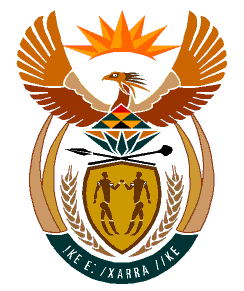 MINISTRY:HUMAN SETTLEMENTS, WATER AND SANITATIONREPUBLIC OF SOUTH AFRICANATIONAL ASSEMBLYQUESTION FOR WRITTEN REPLYQUESTION NO.: 1214DATE OF PUBLICATION: 18 OCTOBER 2019Mr E L Powell (DA) to ask the Minister of Human Settlements, Water and Sanitation: What (a) legislative prescripts did she rely on when she appointed the Transitional Board of the Estate Agency Board on 5 July 2019 and (b) is the duration of service of the transitional board?	         NW2424EREPLY:(a) 	The term of office of the Board of the Estate Agency Affairs Board (EAAB) expired on the 5th of July 2019. The date of expiry coincided with the final stages of Parliamentary approval of the Property Practitioners Bill (2018). In order to avoid the existence of a possible governance vacuum at the Estate Agency Affairs Board during the approval process of the Bill, the term of office of the current Board was extended.  (b)	The transitional board was appointed with effect from 6 July 2019 until the Property Practitioners Act, Act No. 22 of 2019, comes into effect. The said Act will be operational once the regulations have been finalised early next year. 